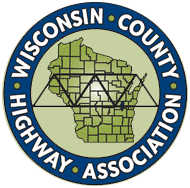 Wisconsin County Highway AssociationBoard of Directors MeetingTuesday, September 26, 10:00 amVirtualMicrosoft Teams MeetingClick here to join the meetingMeeting ID: 235 123 374 057
Passcode: QjkqWaAgenda:Call to Order, Roll Call of Board Members - Chair, M. ThompsonThe meeting was called to order at 10:00 am CT.Consider Minutes from Previous Meeting - Chair, M. Thompson (attached)  A motion was made and seconded to approve the minutes. The motion carried.Treasurer’s Report – J. Griesbach  Griesbach reviewed the financial packet. Total assets are $639,798.15 thanks to the success of previous road schools. Net revenue is $135,878.22. WCHA is in a good place financially. A motion was made by Wood County and seconded by St. Croix County to approve the financial report. The motion passed.WCHA Deputy Director position UpdateThe application period closed with 51 applicants. The panel is reviewing and scoring the applications, and they will interview candidates the morning of October 11th in Eau Claire. All districts have a representative for the hiring committee.IRS Designation – Items to AddressWipfli has requested a conflict-of-interest policy and mission statement to complete the IRS designation paperwork. Griesbach drafted a conflict-of-interest policy for review, and a draft mission statement was provided for review. A motion was made by St. Croix County and seconded by Calumet County to approve both the conflict-of-interest policy and the mission statement. The motion carried.Review of Legislative Issues - WCHA Legislative Committee Chairman, R. Krejci  Krejci noted that Vander Sanden has been working with co-ops on the green light bill. It is scheduled for a hearing, but it is unlikely that the bill will be defeated; Krejci and Vander Sanden have reached out to the legislators sponsoring that bill but have not made headway. Vander Sanden has approached the Municipal Electric Utilities of Wisconsin (MEUW) regarding the work zone legislation. Legislation has been drafted regarding the additional exemption of milk product, and WCHA will be expressing concerns about exemptions on weight limits across industries. There is a scheduled legislative committee meeting next week, and the agenda will go out tomorrow.WCHA President and Chairman’s Report of Activities – R. Hawk & M. ThompsonHawk provided his president’s report, which attended the WCA Conference with Vander Sanden and connected with several visitors. On September 19th, Hawk attended the LDG Road School. Counties, towns, and municipalities would provide maps where every road or street intersect,  September 25th there was a conference committee meeting held. A local road advisrory committee meeting woulWCHA Executive Director’s Report of Activities – Patrick Vander SandenVander Sanden attended three of the Work Zone Safety events across the state. He attended two bridge demo workshops, the WCA conference and the LDG Road School as well. LDG Road School was a successful event thanks to Kennedy’s work. Vander Sanden has also attended the WI Transportation Innovation Council meetings, which will occur bi-monthly. The Snowfighter training is going well, and all slots have been filled. The third quarter newsletter will go out this week.Griesbach provided additional details. The Summer Road School had a net profit of $111,932.34. Several presentations including technical topics are slated for the commissioners training. After discussion, the professional development conference will likely be skipped this December, and the committee may look at doing it every other year.Policy UpdatesBoard of Directors District Reports North Central – The district met last Wednesday. The fall legislative meeting will be held next week.Northeast – The district has decided to start meeting on a monthly basis virtually. Issues under discussion include rural mowing, and they will work through the Level of Service Committee. Northwest – Northwest will meet Thursday to discuss LRIP and the allocations for committees. Salt prices continue to be discussed, in addition to RMAs.South Central – No updates.Southeast – No updates.Southwest – No updates.West Central – Meetings occur monthly and are well attended. Solar salt and LRIP continue to be discussed. Any Other Business Items for Discussion Only - Chair, M. ThompsonHardy notes that RMAs and allocations from DOT may be worth discussing on a future call. This will be discussed on the next Executive Committee call.Possible Agenda Items for the Next Meeting – AllHawk notes that they may need to approve an offer for the Deputy Director via electronic vote.Next meeting Date & Location – October 17, 2023 @ 10 am Adjournment The meeting was adjourned at 10:50 am CT.PresentNamePositionPresentNamePositionXRoland Hawk – Wood CountyPresidentDonna Brown-Martin – Milwaukee CountyCommissionerXJon Johnson – Eau Claire CountyPast PresidentXKyle Kozelka – Crawford CountyCommissionerXRobbie Krejci – St. Croix CountySecretaryTom Cornford – Crawford CountyCommittee MemberXJim Griesbach – Marathon CountyTreasurerXCraig Hardy – Iowa CountyCommissionerXMarv Thompson- Barron CountyChairmanDarren Schroeder – Columbia CountyCommittee MemberXTim Kessler – Washburn CountyPast-ChairXNathan Check – Portage County  CommissionerXMatthew Budde – Calumet CountyVice ChairXJake Hahn – Wood CountyCommittee MemberHans Guderyon  LDG RepresentativeXBrian Duell – Clark CountyCommissionerXPatrick Vander SandenExecutive DirectorXLarry Hoekstra – Eau Claire CountyCommittee MemberGary KennedyProfessional Development DirectorXDean Steingraber – Outagamie CountyCommissionerXWhitney WilgusImpactRoger Te Stroete – Sheboygan CountyCommittee memberXRon ChamberlainXTroy Schalinske – Vilas CountyCommissionerTed Cushing – Oneida CountyCommittee MemberXEmil “Moe” Norby – Polk CountyCommissionerXSteve Warndahl – Polk CountyCommittee Member